О проведении 72-ой легкоатлетической эстафеты по улицам города,посвященной Дню Победы в Великой Отечественной войне 1941–1945 годов	На основании  п.п. 1 п. 2.10. раздела 2 календарного плана официальных физкультурных мероприятий и спортивных мероприятий Красноярского края на 2021 год утвержденного приказом отдела ФКСиМП от 24.12.2020 № 114-ОД, в целях популяризации и развития видов спорта на территории города Канска, развития массовой физической культуры и спорта, пропаганды здорового образа жизни, руководствуясь ст. 30, 35 Устава города Канска, ПОСТАНОВЛЯЮ:	1. Отделу физической культуры, спорта и молодежной политики администрации г. Канска (Н.П. Бурмашева), муниципальному бюджетному учреждению «Физкультурно-спортивный комплекс «Текстильщик»» (В.Ф. Сакс) организовать и провести 72-ую легкоатлетическую эстафету по улицам города, посвященную Дню Победы в Великой Отечественной войне 1941–1945 годов (далее – эстафета) – 09 мая 2021 года.	2. Утвердить положение о проведении 72-ой легкоатлетической эстафеты по улицам города, посвященной Дню Победы в Великой Отечественной войне 1941–1945 годов согласно приложению № 1 к данному постановлению.3. Утвердить план мероприятий по подготовке и проведению эстафеты согласно приложению № 2 к данному постановлению.4. Утвердить схему маршрута 72-ой легкоатлетической эстафеты по улицам города, посвященной Дню Победы в Великой Отечественной войне 1941–1945 годов согласно приложению № 3 к данному постановлению.5. Рекомендовать директорам краевых образовательных организаций: КГА ПОУ «Канский педагогический колледж» (А.Л. Андреев), КГБ ПОУ Канский технологический колледж (Т.В. Берлинец), КГБ ПОУ «Канский политехнический колледж» (Г.А. Гаврилова), КГБ ПОУ «Канский медицинский техникум» (М.Р. Елизарьева), КГБ ПОУ «Красноярский краевой библиотечный техникум» (И.В. Колесникова), КГБ ПОУ «Канский техникум отраслевых технологий и сельского хозяйства» (К.С. Коноваленко), КГБ ОУ «Канский морской кадетский корпус» (М.Б. Волгин) обеспечить участие команд в соревнованиях. 6. Начальнику Отдела физической культуры, спорта и молодежной политики администрации г. Канска (Н.П. Бурмашевой) уведомить: МО МВД России «Канский» (Н.В. Банин), рекомендовать организовать охрану правопорядка в местах проведении эстафеты;  отдел г. Канска управления ФСБ России по Красноярскому краю (С.А. Ефаркин); Управление по делам ГО и ЧС г. Канска (Р.В. Крупский); КГБУЗ «Канская межрайонная больница» (А.В. Кудрявцев);7. МКУ «Служба заказчика» (Л.А. Ерофеев) организовать проведение ямочного ремонта на маршруте эстафеты. 8. Ведущему специалисту Отдела культуры (Н.А. Нестерова) разместить данное постановление на официальном сайте муниципального образования город Канск в сети Интернет.9.  Контроль за исполнением настоящего постановления возложить на первого заместителя главы города по вопросам жизнеобеспечения П.Н. Иванца и на заместителя главы города по социальной политике Ю.А. Ломову.	10.  Постановление вступает в силу со дня подписания.Глава города Канска 								 А.М. БересневПриложение № 1 к постановлению      администрации города Канска      от 28.04.2021 № 355Положениео проведении 72-ой легкоатлетической эстафеты по улицам города,посвященной Дню Победы в Великой Отечественной войне 1941–1945 годовЦели и задачиСоревнования проводятся с целью увековечения памяти Победы советского народа в Великой Отечественной войне, в память физкультурников и спортсменов города Канска не вернувшихся с войны. Основными задачами соревнований являются: популяризации физической культуры и спорта,  здорового образа жизни; укрепления дружеских связей между спортсменами и командами учреждений и организаций; выявления сильнейших коллективов физкультуры города.Руководство проведением соревнованийОбщее руководство подготовкой и проведением соревнований осуществляет Отдел физической культуры, спорта и молодежной политики администрации города Канска. Непосредственное проведение соревнований возлагается на Главную судейскую коллегию. Главный судья соревнований – К.В. Бакшеев Сроки и место проведения соревнованийСоревнования проводятся 9 мая 2021 года. Начало в 11.30 часов.Заседание Главной судейской коллегии состоится 7 мая 2021 г. в 17.00 часов в Доме спорта  «Текстильщик».	Участники соревнованийК участию в соревнованиях допускаются команды школ, ПОУ, учреждений и организаций независимо от уровня подготовки и ведомственной принадлежности, войсковых частей т.д.Заявки, оформленные согласно правилам соревнований (с визой врача) на каждого участника, заверенные печатью медицинского учреждения и представляемого учреждения, подаются главному судье соревнований в день заседания судейской коллегии. Условия проведения соревнованийСоревнования проводятся согласно действующим правилам соревнований по легкой атлетике. Легкоатлетическая эстафета состоит из  12 этапов, дистанция этапов различной протяженности - от 200 до 600  метров. Общая протяженность эстафеты – 3450 метров. Дистанция эстафеты одинакова для всех возрастов и групп. Команды выступают под присвоенными им номерами (у каждого участника нагрудный номер) со своими эстафетными палочками. Схема этапов эстафеты прилагается.Подведение итоговИтоги подводятся раздельно в группах: в абсолютном первенстве (девушки/женщины, юноши/мужчины);среди команд школ до 500 учащихся (юноши, девушки); среди команд школ свыше 500 учащихся (юноши, девушки);среди команд ПОУ (юноши, девушки);среди трудовых коллективов (мужчины, женщины);при условии участия группе не менее 3 команд награждается только победитель.ФинансированиеРасходы по предоставлению наградной атрибутики несут:Отдел ФКС и МП – грамот на награждения команд-призеров и участников команд-призеров,МБУ «ФСК «Текстильщик» - кубков и медалей (согласно сметы).8. НаграждениеКоманды-победители абсолютного первенства, команды-победители в группах (девушки/женщины, юноши/мужчины) награждаются кубками; участники команд-призеров абсолютного первенства награждаются медалями;Все команды призеры абсолютного первенства, первенства в группах, члены команд-призеров абсолютного первенства и первенства в группах награждаются грамотами. Приложение № 2 к постановлению                                                                              администрации города Канска                                                                         от 28.04.2021 № 355Планмероприятий по подготовке и проведению 72-ой легкоатлетической эстафеты по улицам города, посвященной Дню Победы в Великой Отечественной войне 1941–1945 годов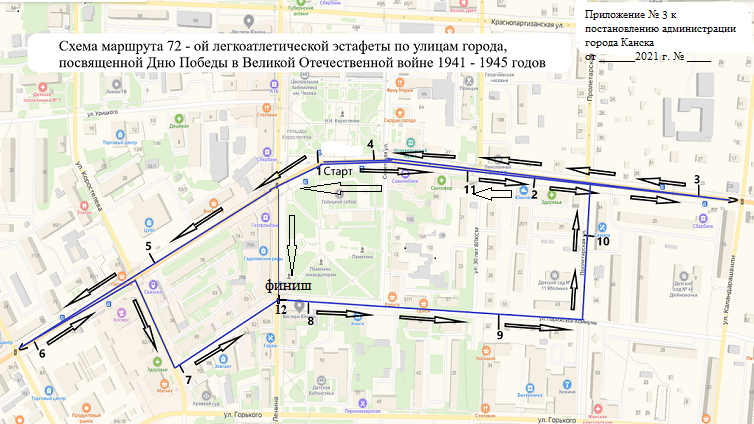 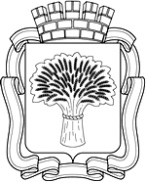 Российская ФедерацияАдминистрация города Канска
Красноярского краяПОСТАНОВЛЕНИЕ Российская ФедерацияАдминистрация города Канска
Красноярского краяПОСТАНОВЛЕНИЕ Российская ФедерацияАдминистрация города Канска
Красноярского краяПОСТАНОВЛЕНИЕ Российская ФедерацияАдминистрация города Канска
Красноярского краяПОСТАНОВЛЕНИЕ 28.04.2021 г.№355п/пМероприятияСрокиОтветственныйСформировать состав судейской коллегиидо 09.05.2021МБУ ФСК «Текстильщик»(В.Ф. Сакс)Оформить места проведения соревнований, подготовка трассы (старт, финиш) 09.05.2021МКУ «Служба заказчика»(Л.А.Ерофеев)МБУ ФСК «Текстильщик»(В.Ф. Сакс)Предоставить стартера и инвентаря для старта09.05.2921МБУ СШОРим. В.И. Стольникова(Р.Н. Семенюк)Обследование места проведения эстафеты09.05.2021до 11.00Управление по делам ГО и ЧС г. Канска (Р.В. Крупский)Регистрация участников соревнований 09.05.2021 до 11:00МБУ ФСК «Текстильщик»(В.Ф. Сакс)Организовать медицинское обслуживание 09.05.2021с 11:00КГБУЗ «Канская межрайонная больница»(А.В. Кудрявцев)МБУ ФСК «Текстильщик»(В.Ф. Сакс)Организовать работу со СМИ по освещению проведения эстафеты09.05.2021Отдел культуры администрации г.Канска(Н.А. Нестерова)Обеспечить безопасность движения и охрану общественного порядка на месте проведения соревнований 09.05.2021с 10:00МО МВД России «Канский»(Н.В.Банин)Подготовить грамоты до 09.05.2021МБУ ФСК «Текстильщик»(В.Ф. Сакс)Организовать и провести церемонию награждения09.05.2021Сценический помостМБУ ФСК «Текстильщик»(В.Ф. Сакс)Организовать музыкальное сопровождение награждения09.05.2021Отдел культуры администрации г. Канска(И.В. Леонтьева)